DOPOLDANSKA MALICA: SADJEV primeru dietne prehrane (brez pšenice in jajčnega beljaka) je poskrbljeno za ustrezne zamenjave živil, ki navedene alergene vsebujejo. Vsa ostala živila, ki ne vsebujejo omenjenih alergenov, dobi otrok pri obroku. V primeru težav z dobavo živil si pridržujemo pravico do spremembe jedilnika. Alergeni: Skladno z Uredbo EU (Št. 1169/2011), se morajo v obratih javne prehrane označevati vse snovi, ki lahko povzročajo alergije ali preobčutljivosti (tako imenovani alergeni). Alergeni so označeni na jedilniku poleg  živila/jedi v oklepaju.V vrtcu sta otrokom vedno na voljo nesladkan čaj in voda.DOPOLDANSKA MALICA: SADJEV primeru dietne prehrane (brez pšenice in jajčnega beljaka) je poskrbljeno za ustrezne zamenjave živil, ki navedene alergene vsebujejo. Vsa ostala živila, ki ne vsebujejo omenjenih alergenov, dobi otrok pri obroku. V primeru težav z dobavo živil si pridržujemo pravico do spremembe jedilnika. Alergeni: Skladno z Uredbo EU (Št. 1169/2011), se morajo v obratih javne prehrane označevati vse snovi, ki lahko povzročajo alergije ali preobčutljivosti (tako imenovani alergeni). Alergeni so označeni na jedilniku poleg  živila/jedi v oklepaju.V vrtcu sta otrokom vedno na voljo nesladkan čaj in voda.DOPOLDANSKA MALICA: SADJEV primeru dietne prehrane (brez pšenice in jajčnega beljaka) je poskrbljeno za ustrezne zamenjave živil, ki navedene alergene vsebujejo. Vsa ostala živila, ki ne vsebujejo omenjenih alergenov, dobi otrok pri obroku. V primeru težav z dobavo živil si pridržujemo pravico do spremembe jedilnika. Alergeni: Skladno z Uredbo EU (Št. 1169/2011), se morajo v obratih javne prehrane označevati vse snovi, ki lahko povzročajo alergije ali preobčutljivosti (tako imenovani alergeni). Alergeni so označeni na jedilniku poleg  živila/jedi v oklepaju.V vrtcu sta otrokom vedno na voljo nesladkan čaj in voda.DOPOLDANSKA MALICA: SADJEV primeru dietne prehrane (brez pšenice in jajčnega beljaka) je poskrbljeno za ustrezne zamenjave živil, ki navedene alergene vsebujejo. Vsa ostala živila, ki ne vsebujejo omenjenih alergenov, dobi otrok pri obroku. V primeru težav z dobavo živil si pridržujemo pravico do spremembe jedilnika. Alergeni: Skladno z Uredbo EU (Št. 1169/2011), se morajo v obratih javne prehrane označevati vse snovi, ki lahko povzročajo alergije ali preobčutljivosti (tako imenovani alergeni). Alergeni so označeni na jedilniku poleg  živila/jedi v oklepaju.V vrtcu sta otrokom vedno na voljo nesladkan čaj in voda.DOPOLDANSKA MALICA: SADJEV primeru dietne prehrane (brez pšenice in jajčnega beljaka) je poskrbljeno za ustrezne zamenjave živil, ki navedene alergene vsebujejo. Vsa ostala živila, ki ne vsebujejo omenjenih alergenov, dobi otrok pri obroku. V primeru težav z dobavo živil si pridržujemo pravico do spremembe jedilnika. Alergeni: Skladno z Uredbo EU (Št. 1169/2011), se morajo v obratih javne prehrane označevati vse snovi, ki lahko povzročajo alergije ali preobčutljivosti (tako imenovani alergeni). Alergeni so označeni na jedilniku poleg  živila/jedi v oklepaju.V vrtcu sta otrokom vedno na voljo nesladkan čaj in voda.JEDILNIK PREDŠOLSKIH OTROK28. 6. 2021 - 2. 7. 2021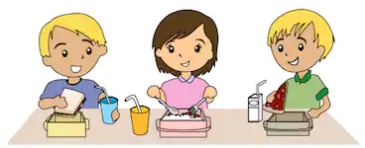 ZAJTRKKOSILOPOP. MALICAPONEDELJEKŠtručka (1,3)Čaj, mleko (3)Juha (1)Ocvrt piščanec (1,2,3)Zelenjava s krompirjem (3)SolataČaj, voda SadjeČaj, vodaTOREKSalama piščančja prsaKruh (1)Čaj, mleko (3)Paprikaš (1)Svaljki (1,3)SolataČaj, vodaRiževi vafljiČaj, vodaSREDAMaslo (3)MedKruh (1,3)Čaj, mleko (3)Makaronovo meso (1,3)SolataSadjeČaj, vodaZelenjavni krožnikČaj, vodaČETRTEKBurek (1,2,3)Čaj, mleko (3)Juha (1)Pečena svinjinaPečen krompirSolata SokNavadni jogurt (3)Čaj, vodaPETEKMlečni zdrob s kakavom (1,3,8)SadjeČaj, mleko (3) Enolončnica (1)Sladica (1,2,3,8)Čaj, voda SadjeČaj, vodaJEDILNIK PREDŠOLSKIH OTROK5. 7. 2021 - 9. 7. 2021ZAJTRKKOSILOPOP. MALICAPONEDELJEKKoruzni kosmiči z mlekom (3)SadjeČaj, mleko (3)Juha (1)Pečena hrenovkaKrompirSolataČaj, voda SadjeČaj, vodaTOREKTunin namaz (1,2,3,4)Zelena paprika Polnozrnati kruh (1,3)Čaj, mleko (3)Kuhana junetinja Sladko zeljeKrompirSolataČaj, vodaZelenjavni krožnikČaj, vodaSREDAMlečni namaz (3)Polnozrnati kruh (1,3)Čaj, mleko (3)Fižolova juha (1)Štruklji (1,2,3)Čaj, vodaPrepečenec (1)Čaj, vodaČETRTEKŠtručka s šunko (1,3)Češnjev paradižnik Čaj, mleko (3)Golaž (1)PolentaSadjeČaj, vodaOtroški piškoti (1,3)Čaj, vodaPETEKMaslo (3)MarmeladaRženi kruh (1,3)Čaj, mleko (3)Juha (1)Oslič (4)RižČaj, voda Sadni smoothieČaj, voda JEDILNIK PREDŠOLSKIH OTROK12. 7. 2021 - 16. 7. 2021ZAJTRKKOSILOPOP. MALICAPONEDELJEKPašteta (1,3)Koruzni kruh (1,3)KumariceČaj, mleko (3)Goveji zrezki v omaki (1)Kus kus (1)SolataČaj, vodaMakovka (1,3)Čaj, voda TOREKOvsena štručka (1,3)Rezina sira (3)Sveža paprika Čaj, mleko (3)Enolončnica s fižolom in makaroni (1)Jabolčni zavitek (1,2,3)Čaj, vodaSadna skuta (3)Čaj, voda SREDAOvseni kosmiči z mlekom (1,3)SadjeČaj, mleko (3)Ocvrt piščanec (1,2,3)Pečen krompir SolataČaj, voda SadjeČaj, vodaČETRTEKSadni jogurt (3)Kifelj (1,3)Čaj, mleko (3)Juha (1)Zelenjavna rižota (1,3)SolataČaj, vodaGrisini (1)Čaj, voda PETEKVmešana jajca (4)Polnozrnati kruh (1,3)Češnjev paradižnikČaj, mleko (3)Juha (1)Svinjina KrompirSolataČaj, voda Zelenjavni krožnikČaj, voda JEDILNIK PREDŠOLSKIH OTROK19. 7. 2021 - 23. 7. 2021ZAJTRKKOSILOPOP. MALICAPONEDELJEKSirova štručka (1,3)Kakav (1,3,8)Špageti v mesni omaki (1,3)SolataSadjeČaj, vodaJogurt (3)Čaj, vodaTOREKSalama piščančja prsaSir (3)Polnozrnata štručka (1,3)SokPasulj (1)Sladica (1,2,3,8)Čaj, voda Koruzna štručka (1,3)Čaj, vodaSREDATamar sir (3)Koruzni kruh (1,3)Čaj, mleko (3)Juha (1)Pečen piščanecMlinci (1)SolataČaj, vodaSadjeČaj, vodaČETRTEKMlečni zdrob s kakavom (1,3,8)SadjeČaj, mleko (3)Nadevana paprika (1,2,3)Pire krompir (3)SolataČaj, vodaPolnozrnati piškoti (1)Čaj, vodaPETEKRogljiček (1,3)Jogurt (3)Čaj, mleko (3)Juha (1)Losos (4)Krompir z blitvo SolataČaj, voda ZelenjavaKruh (1)Čaj, vodaJEDILNIK PREDŠOLSKIH OTROK26. 7. 2021 - 30. 7. 2021ZAJTRKKOSILOPOP. MALICAPONEDELJEKMesno zelenjavni namaz (1,2,3)Rženi kruh (1,3)Čaj, mleko (3)Piščančji trakci v smetanovi omaki (1,3)Pire krompir (3)SadjeČaj, vodaSadjeČaj, vodaTOREKPolnozrnata štručka (1,3)Kisla smetana (3)MedČaj, mleko (3)Lazanja (1,2,3)SolataČaj, vodaRiževi vafljiČaj, vodaSREDAMlečni namaz (3)Sveža paprikaKoruzni kruh (1,3)Čaj, voda Juha (1)Ocvrt piščanec (1,2,3)Zelenjava s krompirjem (3)SolataČaj, voda Zelenjavni krožnikČaj, vodaČETRTEKJajčna jed (1,2,3)SokEnolončnica (1)Sladoled (1,2,3,8)Čaj, vodaPolnozrnata štručka (1,3)Čaj, vodaPETEKČokoladne kroglice na mleku (1,3,8)Čaj, mleko (3)Govedina KrompirZelenjavna omaka (1,3)Solata SokSadjeČaj, voda